148 CO * i 11 - ChodovAGENTURA OCHRANY PRÍRODY A KRAJINY ČESKÉ REPUBLIKYKAPLANOVA 1931/1148 00 PRAHA 11 - CHODOV1EL 233 069 242FAX: 283 069 241ID DS: DKKDKDJ aopkcr@nature.czČíslo smlouvy:Dotační titul: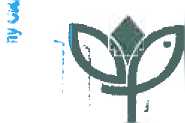 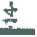 PŘÍKAZNÍ SMLOUVAO ZAJIŠTĚNÍ TECHNICKÉHO DOZORU STAVEBNÍKAUZAVŘENÁ DLE USTANOVENÍ § 2430 A NÁSL. ZÁK. Č. 89/2012 SB., OBČANSKÉHO
ZÁKONÍKU, VE ZNĚNÍ POZDĚJŠÍCH PŘEDPISŮSmluvní strany1.1 PříkazceTelefon:(dále jen „příkazce”)PříkazníkDozory staveb s.r.o.Sídlo:tř. Kpt. Jaroše 1844/28, BrnoZastoupený: ing. Svatopluk Horák, Ing. Vlastimil OstrýČKAIT: (autorizovaný inženýr v oboru pozemní stavby, Číslo autorizace 1003061IČO: 065 22 688DIČ:zapsaný v obchodním rejstříku vedeným Krajským soudem v Brně, sp. zn. 102601Bankovní spojení: KB	Číslo účtu: xxxTelefon: xxx(dále jen „příkazník")Předmět smlouvyPříkazník se zavazuje, že v rozsahu dohodnutém v této smlouvě a za podmínek v ní uvedených, pro příkazce vykoná technický dozor stavebníka (dále též „TDS“) nad prováděním stavby „Úprava hráze Máchova jezera“ (dále jen „stavba“).Příkazce se zavazuje, že za vykonání ujednaných činností zaplatí příkazníkovi odměnu ve výši ujednané v této smlouvě.Příkazce tímto uděluje příkazníkovi plnou moc ke všem právním úkonům, které bude příkazník jménem a na účet příkazce vykonávat na základě této smlouvy, příkazník tuto plnou moc přijímá.Příkazník se zavazuje při výkonu činnosti podle této smlouvy postupovat poctivě, pečlivě a s odbornou péčí, jak je vymezena v § 5 odst. 1 občanského zákoníku, s použitím každého prostředku, kterého vyžaduje povaha obstarávané záležitosti, podle pokynů příkazce a v souíadu s jeho zájmy, které jsou příkazníkovi známy. Příkazník je povinen bezodkladně příkazci sdělovat všechny příkazníkem zjištěné skutečnosti, které by mohly ovlivnit či změnit pokyny Či jemu známé zájmy příkazce. Příkazník se při plnění předmětu této smlouvy bude řídit pokyny příkazce. Od příkazcových pokynů se příkazník může odchýlit, pokud to je nezbytné v zájmu příkazce a pokud nemůže včas obdržet jeho souhlas. Obdrží-li příkazník od příkazce pokyn zřejmě nesprávný, upozorní ho na to a splní takový pokyn jen tehdy, když na něm příkazce trvá.Zároveň tímto příkazce dává příkazníkovi souhlas ke vstupu v běžné pracovní době do předmětných objektů a na pozemky, na nichž má být stavba prováděna a k nimž má příkazce příslušnost hospodařit ve smyslu zákona č. 219/2000 Sb., o majetku České republiky a jejím vystupování v právních vztazích, v platném znění, za účelem plnění předmětu smlouvy.Rozsah a obsah předmětu výkonu příkazníka v oblasti TDSVýkon činnosti příkazníka bude prováděn v souladu se zákonem č. 183/2006 Sb., o územním plánování a stavebním řádu (stavební zákon) ve znění pozdějších předpisů.Příkazník zajišťuje kontrolní dny provádění stavby a běžnou kontrolu i mimo tyto dny. Na závěr zajistí převzetí dokončeného díla od zhotovitele stavby včetně patřičných dokladů a zajistí úspěšnou kolaudaci, respektive závěrečnou kontrolní prohlídku stavby od stavebního úřadu, má- li být provedena.Příkazník bude prokazatelně na stavbě přítomen 2x týdně, a to dle potřeby zhotovitele stavby na jeho výzvu, zvláště před zakrytím hotových částí dila, což fotograficky zdokumentuje a předá příkazci na CD/DVD nosiči. Jednotlivé fotografie budou elektronicky označeny textem, ze kterého bude jasné, o kterou část stavby a který den se jedná.Příkazník rovněž zajišťuje fotodokumentaci, kterou týdně zasílá v emailové podobě příkazci a na závěr předá příkazci všechny důležité fotografie ve dvojím provedení na CD/DVD či jiném odpovídajícím datovém nosiči. Fotodokumentace začíná dnem předání staveniště zvláště zachycením místa stavby a rovněž objektů a pozemků, které by mohly být stavební činností zasaženy. Fotodokumentace končí dnem kolaudace, respektive závěrečnou kontrolní prohlídkou stavby od stavebního úřadu, má-li být provedena.Ve spolupráci s příkazcem, projektantem a zhotovitelem stavby příkazník průběžně sleduje aktuálnost projektové dokumentace, včetně případných změn a dodatků v průběhu realizace stavby.Ve spolupráci s příkazcem příkazník ověřuje provádění stavby dle rozpočtu stavby, a to na základě fyzického plnění a ve vztahu k projektové dokumentaci.Příkazník má dále tyto povinnosti:sledovat průběh stavebních prací, dodržování projektované kvality a soulad s projektovou dokumentací, technickými normami, právními předpisy a rozhodnutími příslušných orgánů státní správy,kontrolovat plnění průběhu realizace stavby ve vztahu k harmonogramu stavby, koordinovat a kontrolovat stavební připravenosti a předávání jednotlivých pracovišť,svolávat a být přítomen kontrolním dnům stavby za účasti příkazce, zhotovitele stavby a projektanta - 1x týdně, případně dle aktuální potřeby častěji,pořizovat zápisy z kontrolních dnů stavby a rozesílat je v elektronické (emailové) podobě ke kontrole a následně k podpisům pověřené osobě příkazce, zhotoviteli stavby a autorskému dozoru projektanta,provádět zápisy do stavebního deníku a sledovat jeho vedení,zajišťovat inženýrské činnosti, tj. zajišťovat stanoviska příslušných orgánů státní správy včetně kolaudace, respektive včetně závěrečné kontrolní prohlídky dokončené stavby,zajistit žádosti o kolaudaci stavby /respektive o závěrečnou kontrolní prohlídku stavby/ na stavebním úřadě, včetně kompletace předepsaných dokladů z přejímacího řízení stavby a návrhů na odstranění případných kolaudačních závad a nedodělků,vyhotovit soupis případných vad a nedodělků a kontrolovat jejich odstranění.Součástí kontrolních dnů bude kontrola případných projektových změn, postupu výstavby a prostavěnosti.Příkazník má právo nepřijmout práci či dodávku, která nebude odpovídat projektové dokumentaci, popřípadě má právo dát zhotoviteli stavby pokyn k zastavení takových prací a dodávek v jejich průběhu a upozornit zhotovitele stavby zápisem ve stavebním deníku, že tyto práce a dodávky nebudou převzaty. Příkazník má právo po předchozí písemné žádosti příkazce kdykoliv bude podle jeho názoru nezbytné nebo rozumné, zajistit zvláštní kontrolu nebo zkoušku díla třetí stranou (na náklady příkazce), aby se zjistilo dodržování projektové dokumentace, ať bylo zkoušené dílo či jeho část vyrobeno, instalováno nebo dokončeno, či nikoliv.Příkazník je povinen dbát na to, aby provedení stavby bylo za cenu stanovenou smlouvou o dílo se zhotovitelem resp. činit v rozsahu své činnosti dle této smlouvy taková opatření, aby tato cena nebyla překročena.Příkazce zmocňuje následující osoby k upřesňování technických požadavků při realizaci díla:íng. Pavla Trnku (tel.: 283 069 226, mob: 725 759 112), pracovníka AOPK ČR, ústředíIng. Jana Soukupa (mob.: 725 044 053, tel.: 315 728 067) neboIng. Ladislava Pořízka (mob.: 602 268 909, tel.: 315 728 063) pracovníky AOPK ČR, RP SCHKO Kokořínsko - Máchův kraj.IV. Podklady pro výkon činnostiPříkazník se při plnění předmětu této smlouvy bude řídit výchozími podklady pro výkon TDS, kterými jsou:realizační projekt „Oprava výpustného zařízení - Seidlův rybník“ a položkový rozpočet vytvořený projektantkou Ing. Arch. Petrou Zajíčkovou., v listopadu 2016v souladu s vyhláškou č. 169/2016 Sb.,případná další projektová a rozpočtová dokumentace stavby předaná příkazníkovi,smlouva o dílo uzavřená mezi příkazcem a zhotovitelem stavby,harmonogram prací od zhotovitele stavby,případné dodatky smlouvy o dílo, rozhodnutí či stanoviska příslušných orgánů státní správy.Podpisem této smlouvy příkazník potvrzuje, že byl s výchozími podklady dle čí. 4 1 smlouvy seznámen.Výchozí podklady budou příkazníkovi zapůjčeny po dobu provádění stavby. Dokumentace o průběhu provádění stavby bude ukládána u příkazníka a po ukončení provádění stavby předána příkazci.Doba a místo plněníVýkon činnosti příkazníka podle této smlouvy začíná předáním staveniště zhotoviteli stavby a probíhá po celou dobu realizace stavby, až do jejího dokončení a předání příkazci, příp. odstranění všech vad a nedodělků ze strany zhotovitele stavby. O datu předání staveniště bude příkazce příkazníka předem informovat e-mailem. Zahájení stavby se předpokládá v půlce listopadu 2017. Ukončeni stavby se předpokládá maximálně do konce dubna 2018.V průběhu realizace stavby může docházet k přerušení stavební činnosti; po tuto dobu bude omezena nebo úplně pozastavena i činnost příkazníka. Posunutí termínu zahájení výkonu činnosti příkazníka, omezení činnosti, pozastavení ani prodloužení doby realizace stavby nezakládá žádný nárok příkazníka na dodatečnou odměnu nebo zvýšené náklady, stejně jako nedodržení termínu přepokládaného ukončení realizace stavby.Činnost příkazníka dle této smlouvy bude ukončena po splnění všech následujících podmínek:úspěšné protokolární předání stavby, příp. odstranění všech vad a nedodělků uvedených v předávacím protokolu; a zároveňnabytí právní moci kolaudačního rozhodnutí, případně zajištění a provedení závěrečné kontrolní prohlídky od stavebního úřadu,splnění všech povinností a činností příkazníka ze smlouvy vyplývajících.Po ukončení činnosti podle této smlouvy je příkazník bez zbytečného odkladu, nejpozději však do 10 dnů, povinen předat příkazci veškeré podklady a dokumenty, které v souvislosti s výkonem činnosti dle smlouvy obdržel.Místem výkonu činností TDS je Máchovo jezero v CHKO „Kokořinsko - Máchův kraj“, okres Česká Lípa, k.ú. Doksy u Máchova jezera, p.č. 3305/3, 2613/1.Odměna a platební podmínkyPříkazce poskytne příkazníkovi za výkon činnosti TDS dle této smlouvy odměnu ve výši:Cena bez DPH:	179.400,- KčDPH 21%:Cena s DPH:Příkazník není plátcem DPH.Odměna dle bodu 6.1 zahrnuje všechny činnosti příkazníka podle této smlouvy a je stanovena jako nejvýše přípustná. Její zvýšení je možné jen při změně zákonné sazby DPH. Za podmínek uvedených ve smlouvě čí dle zákona může být odměna snížena.V odměně jsou zahrnuty veškeré náklady příkazníka spojené s plněním této smlouvy, tedy včetně fotodokumentace, cestovních výdajů, rozmnožování dokumentace, nákladů na média apod.Provedené práce a činnosti budou placeny čtvrtletně dle daňových dokladů se splatností 30 dnů od doručení na adresu sídla příkazce. Daňové doklady musí být dodány ve dvojím originálním provedení a musí být podepsány a orazítkovány osobou oprávněnou jednat za příkazníka nebo jejím zástupcem.Daňové doklady za jednotlivé čtvrtletí budou příkazníkem vystaveny hodnotově v závislosti na době předpokládané realizace stavby jako 1/2 (jedna polovina) z celkové odměny dle čí. 6.1 smlouvy.Příkazce může daňové doklady vrátit do data jejich splatnosti, pokud obsahují nesprávné nebo neúplné náležitosti či údaje. Lhůta splatnosti pak začíná běžet od doručení bezvadného daňového dokladu.Daňový doklad musí mít kromě náležitostí stanovených v § 29 zákona č. 235/2004 Sb., o dani z přidané hodnoty, v platném znění, tyto náležitosti: označení daňového dokladu a jeho číslo; číslo smlouvy a den jejího uzavření; označení banky příkazníka včetně identifikátoru a čísla účtu, na který má být úhrada provedena; konečnou částku s položkovým rozpočtem; den odeslání dokladu a lhůtu splatnosti.Strany se dohodly, že za výkon činnosti podle této smlouvy nebudou příkazníkem vystavovány zálohové daňové doklady.Výpověď závazkuZávazek může kterákoliv strana vypovědět pouze za podmínek stanovených občanským zákoníkem nebo touto smlouvou.Příkazce může příkaz odvolat kdykoliv, z jakéhokoliv důvodu nebo bez uvedení důvodu. Odvolání příkazu příkazcem musí být písemně oznámeno druhé smluvní straně. Odvolání příkazu je účinné dnem doručení písemného odvolání druhé smluvní straně.Příkazník může příkaz vypovědět nejdříve ke konci měsíce následujícího po měsíci, v němž byla písemná výpověď doručena příkazci a může tak učinit pouze z následujících důvodů:příkazce závažným způsobem poruší některou povinnost uvedenou v této smlouvě, přičemž nesjedná nápravu ani v přiměřené lhůtě po vyzvání příkazníkem;příkazce je v prodlení s úhradou faktury po dobu delší než dva měsíce.V případě odvolání příkazu příkazcem vyfakturuje příkazník příkazci skutečně provedené práce a činnosti odsouhlasené objednatelem, a to ke dni odvolání. Práce a činnosti budou prokázané písemnými zápisy či grafickými dokumenty.Ve všech případech ukončení závazku je příkazník povinen učinit všechny nezbytné úkony, jejichž neprovedením by příkazci hrozila újma.Ve všech případech ukončení závazku zaniká současně i plná moc udělená příkazníkovi.Vlil. Odpovědnost příkazníka za škoduPříkazník odpovídá za veškerou škodu, kterou způsobí on sám nebo osoby, které použije k plnění předmětu smlouvy a které vzniknou následkem chybného plnění příkazu podle této smlouvy.Příkazník je příkazci v souladu s touto smlouvou odpovědný za škodu způsobenou vadným vykonáním nebo nevykonáním sjednaných činností a neposkytnutím sjednaných služeb.Povinnost mlčenlivostiPřikazník je povinen zachovávat mlčenlivost o všech skutečnostech, které nejsou veřejně dostupné a které mu příkazce sdělil nebo o nichž se jinak dozvěděl v souvislosti s touto smlouvou a jejím plněním a které se týkají činnosti příkazce.Přikazník ani jeho subdodavatelé nezveřejní ani jiným způsobem nepoužijí dokumentaci, jakoukoliv její část, fotodokumentaci ani jakýkoliv jiný záznam z průběhu realizace stavby, nebo vzniklý s její souvislostí, bez výslovného písemného svolení příkazce.SankceZa porušení povinností uvedených včl. 3.3, 3.4, nebo 3.7 smlouvy je přikazník povinen zaplatit příkazci smluvní pokutu ve výši 3.000 Kč za každý případ takového porušení.Pokud nebudou předány doklady v termínu dle čl. 5.4 smlouvy, je přikazník povinen zaplatit příkazci smluvní pokutu ve výši 300,- Kč za každý den prodlení.Za porušení povinností uvedených včl. IX. je přikazník povinen zaplatit příkazci smluvní pokutu 10.000,- Kč za každý případ takového porušeni.V případě prodlení příkazce s placením vyúčtování je příkazce povinen zaplatit příkazníkovi úrok z prodlení z nezaplacené částky v zákonné výši.Ustanoveními o smluvní pokutě není dotčen nárok oprávněného požadovat náhradu škody v plném rozsahu.Závěrečná ustanoveníTuto smlouvu je možno měnit a doplňovat pouze písemnými a očíslovanými smluvními dodatky.Odmítne-li smluvní strana, jež je adresátem doručení, převzít oznámení o úkonu druhé smluvní strany, považuje se oznámení za doručené dnem odmítnutí. V případě, že je oznámení o úkonu zasíláno poštou, považuje se za den doručení třetí den po podání oznámení k poštovní přepravě.Právní vztahy neupravené v této smlouvě se řídí příslušnými ustanoveními zákona č. 89/2012 Sb., občanského zákoníku.Přikazník bere na vědomí, že tato smlouva může podléhat povinnosti jejího uveřejnění podle zákona č. 340/2015 Sb., o zvláštních podmínkách účinnosti některých smluv, uveřejňování těchto smluv a o registru smluv (dále jen „zákon o registru smluv“), zákona č. 134/2016 Sb., o zadávání veřejných zakázek, ve znění pozdějších předpisů a/nebo jejího zpřístupnění podle zákona č. 106/1999 Sb., o svobodném přístupu k informacím, ve znění pozdějších předpisů a tímto s uveřejněním či zpřístupněním podle výše uvedených právních předpisů souhlasí.Tato smlouvaje sepsána v 3 vyhotoveních, z nichž 2obdrží příkazce a 1 přikazník.Smluvní strany po přečtení smlouvy prohlašují, že souhlasí s jejím obsahem, že byla sepsána na základě jejich svobodné a pravé vůle, že nebyla sjednána v tísni ani za nápadně nevýhodných podmínek.Smlouva nabývá platnosti dnem podpisu oběma smluvními stranami. Smlouva nabývá účinnosti dnem nabytí účinnosti smlouvy o dílo na realizaci stavby uzavřené mezi příkazcem a zhotovitelem stavby. Podléhá-li však tato smlouva povinnosti uveřejnění prostřednictvím registru smluv podle zákona o registru smluv, nenabude účinnosti dříve, než dnem jejího uveřejnění. Smluvní strany se budou vzájemně o nabytí účinnosti smlouvy neprodleně informovat.Nedílnou součástí smlouvy jsou následující přílohy:Příloha č. 1 - kopie osvědčení o autorizaciPříloha č. 2 - nabídka na TDIPříloha č. 3 - výpis z ORV Praze dne 20.11.2017				V Doksech dne 10.11.2017OSVĚDČENÍ O AUTORIZACIčíslo 18 115vydanéČeskou komorou autorizovaných inženýru a technikůčinných ve výstavběpodle zákona ČNR č.360/1992 Sb.Ing. Svatopluk Horákjméno a příjmenírodné číslojeautorizovaným inženýremv oborupozemní stavbyV seznamu autorizovaných osob vedeném ČK AIT je veden pod číslem1003061
a je oprávněn užívat autorizační razítko, jehož kontrolní otiskje uveden zde:Autorizace je udělena ke dni 19.12.1997Ing. Václav Mach předseda ČKAÍT/ TI 1■	'.*•■■	, i-	fŠ‘	-	!•	..	'vj.‘	.	■•> .'STROJÍRENSKÝ ZKUŠEBNÍ ÚSTAV, s.p.; držitel akreditace na základe rozhodnutí Ministerstva práce a sociálních věci
Q-: 2015/53939 -423/1 ze dne 29 září 2015"A-J? ■':■ i-í'.f-:<e/ ’* .’ . i.Evidenční číslo¥ Jméno, příjmení, titul:%••• •	‘5-Y Datum narození:Místo narozeni:* vydává’>•	syh>« -..*	-^v si	c. >-TpSZÚB/0040/KOO/2016tS& , /• ,íi	. V Eri^■>.Y..‘š:Svatopluk H O R Á K, Ing.(f4 '■ -?.•	:' •	7$Ž‘" ■> ■ ■<!k •;4‘V,■ <.r■íi'i?-• ; -: ■ v-■.-.■'■-i-	' ’ A.'	■■ ■■■‘	A;:-’-A-.Y: úspěšně vykonal/la dne 9. 12. 2Ď16 periodickou zkoušku z odborné způsobilostí k činnostem koordinátora bezpečnosti a ochrany zdraví při práci na staveništi pfed odbornou zkušební komisi jmenovanou držitelem akreditace Strojírenský zkušební ústav, s.p. akreditovaným j. í< Ministerstvem práce a sociálních vécí pro provádění těchto zkoušek rozhodnutím o udělení / akreditace ze dne 27 září 2015 č.j.: 2012/56571 - 423 a rozhodnutím o prodlouženi akreditace ze dne 29. září 2015 č.j 2015/53939 - 423/1 podle zákona č. 309/2006 Sb., o zajištění dalších=■1 podmínek bezpečnosti a ochrany zdraví při práci, ve znění zákona č. 88/2016 Sb.Zkouška z odborné způsobilosti podle § 11 odst. 4 zákona č. 309/2006 Sb., ve znění zákona Y č. 88/2016 Sb., se skládá opakované každých 5 let. Dokladem o úspěšném vykonání zkoušky z odborné způsobilosti podle § 10 odst 2 odst. 1 písm. c) zákona č. 309/2006 Sb., ve znění zákona č. 88/2016 Sb. a podle § 8 odst 1 a odst. 2 nařízení vlády č. 592/2006 Sb. o podmínkách akreditace a provádění zkoušek z odborné způsobilosti, ve znění nařízení vlády3 Č. 136/2016 SbM je osvědčení o získání odborné způsobilosti. <	7í■A-„i.?“1’''-;•*. ..’■>WA-K‘*-:ž.-V Brně dne: 9Jžg Bc. Vladimír Mílek,:' předseda odborné zkušebnl komise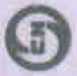 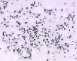 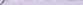 DOZORY STAVEB S. R. OTř. Kpt. Jaroše 1844/29Brno!Č: 065 22 688Cenová nabídka na výkon TDI „ Úprava hráze Máchova jezera ,,Doba plnění: 23 týdnů ( 16.11.2017 - 26.4.2018 )Četnost výkonu: 2 x týdněDoprava: Brno - Máchovo jezero: 300kmČas strávený na místo určení: 3 hod jedna cestaČas strávený na místě: 3 hodCelkem za jednotku7.800,-KčCelkem za 23 jednotek (týdnů)Nabídková cena za výkon TDI na investiční akcí „ Úprava hráze Máchova jezera,, činí 179.400,- Kč .V Brně dne 3.11.2017Jednatel společnostiTento výpis z veřejných rejstříků elektronicky podepsal "ČR - Krajský soud v Brně [tó 002157241” dne 16.10.2017 v 09:24:29. EPV1d:iaCjMEzKslVA4gWz41CmCQVýpisz obchodního rejstříku, vedeného Krajským soudem v Brně oddíl C, vložka 102601Ing. SVATOPLUK HORÁK, dat. nar. Den vzniku funkce: 16. října 2017Splaceno: 100% Obchodní podíl: 50%Základní kapitál:20 000,- KčOvěřuj! pod pořadovým Sfslem..L...klžZř’'1* že tato listina, která vznikla převedením výstupu z informačního systému veřejné správy z elektronické podoby do podoby listinné, skládající se z .7.. listů, odpovídá výstupu z informačního systému veřejné správy v elektronické podobě.v li ve?" dneVýpis vyhotoven: 16. října 2017 09:24Agentura ochrany jjfojy a kradný ČRK&pl&íiCva 1931/1 W CG Praha 11 -Chodov <;''V	*-Česká republika -Agentura ochrany přírody a krajiny České republikySídlo:Kaplanova 1931/1, 148 00 Praha 11 - ChodovZastoupená:RNDr. Františkem Pelcem,IČO: DIČ:629 335 91Neplátce DPHBankovní spojení:ČNB Praha,	Číslo účtu:	18228011/0710PříkazcePříkazníkRNDr. František PelcředitelIng. Vlastimil OstrýJednatel společnostiStanovení ceny: Výkon TDI 64iod á 550,-Kč3.300,-KčDoprava 600 km á 5, -Kč/km3.000,-KčČas strávený na cestě: 6 hod á 150,-Kč900,-KčOstatní náklady600,-KčDatum vzniku a zápisu: 16. října 2017Datum vzniku a zápisu: 16. října 2017Spisová značka:C102601 vedená u Krajského soudu v BrněObchodní firma:DOZORY STAVEB s.r.o.Sídlo:třída Kpt. Jaroše 1844/28, Černá Pole, 602 00 BrnoIdentifikační číslo:065 22 688Právní forma:Společnost s ručením omezenýmPředmět podnikání:Výroba, obchod a služby neuvedené v přílohách 1 až 3 živnostenského zákonaProjektová činnost ve výstavběProjektová činnost ve výstavběProvádění staveb, jejich změn a odstraňováníProvádění staveb, jejich změn a odstraňováníPoskytování služeb v oblasti bezpečnosti a ochrany zdraví při práciPoskytování služeb v oblasti bezpečnosti a ochrany zdraví při práciStatutární orgán:jednatel:jednatel:Ing. VLASTIMIL OSTRÝ, datDen vzniku funkce: 16. října 2017Počet členů:2Způsob jednání:Společnost zastupuje jednatel samostatně.Společníci:Společník:Ing. SVATOPLUK HORÁK, dat. nar. Podíl:Vklad: 10 000,- KčSplaceno: 100%Obchodní podíl: 50%Společník:Ing. VLASTIMIL OSTRÝ, dat. nar. Podíl:Vklad: 10 000,- Kč